University Course Review CommitteeAgendaMeeting # 255April 23, 2012	     						Tobin Rm, Knight Hall 10:00 AM							 	Present: Bruce Cameron, Trent Allen, Audrey Shalinsky, David Whitman, Rex Gantenbein, Kent Drummond, Lane Buchanan, Jacquelyn Bridgeman, Courtney Carlson, Debra DonahuePart I – Consent AgendaCollege of Agriculture and Natural ResourcesAECL/PLNT4120	ORGANIC FOOD PRODUCTION, 3 hrs.	Current Course Description and Prerequisites: A complete review of the federal 	organic production guidelines, methods and applications for organic production 	facilities, alternative marketing principles, concepts of organic fertilizer use, 	organic pest control and concepts for using environmentally friendly methods to 	reduce chemical, petroleum and synthetic inputs for more sustainable crop and 	livestock agricultural systems. Cross listed with PLNT 4120. 	Prerequisite: 8 hours of life sciences and/or Chemistry.	Requested Addition of Dual list: PLNT 5120.Action Taken: Approved.ANSC4540	PRINCIPLES OF ANIMAL BREEDING, 3 hrs.	Current Course Description and Prerequisites: Discusses genetic principles 	underlying animal improvement; introductory population genetics; heritability; 	systems of mating; and selection. 	Prerequisites: MATH 1000 or a statistics course; LIFE 3050.	Requested Addition of Dual list: 5540. Action Taken: Approved.College of Arts and SciencesMATH0921	LC: BASICS OF ALGEBRA, 3 hrs.	Current Course Description and Prerequisites: None.	Requested Change of Title: LC: Algebra I.Action Taken: Approved.MATH0925	LC: ALGEBRA REVIEW, 3 hrs.	Current Course Description and Prerequisites: None.	Requested Change of Title: LC: Algebra II.Action Taken: Approved.College of BusinessECON4430	ENERGY ECONOMICS, 3 hrs.		Current Course Description and Prerequisites: Economics of energy, particular 	oil and gas.  Includes a discussion of the history of the oil industry, as well as 	aspects of contemporary markets.  Apply a variety of concepts from 	microeconomics, particularly related to industrial economics. 	Prerequisites: ECON 3020, MATH 2205 or 2355.	Requested Change of Prerequisites:  ECON 3020, MATH 2200 or 2350. Action Taken: Approved.MBAM5503	FUNDAMENTALS OF ACCOUNTING IN THE ENERGY INDUSTRY, 3 	hrs.	Current Course Description and Prerequisites: Overview of security analysis 	applied to energy firms, hedging strategies, and trading activities in energy 	markets.  Trading activities covered in the course include the use of forward and 	futures contracts, swaps, options, and related derivatives. 	Prerequisites: Permission of MBA program director, or student’s graduate 	program coordinator in consultation with MBA program director.	Requested Change of Course Description: Introduction to basic financial 	accounting and reporting issues related to energy producing activities.  Investigate 	current accounting practices of energy producing companies related to 	exploration, acquisition, development, and delivery of energy products.  Cover 	financial requirements of the Financial Accounting Standards Board (FASB), the 	International Accounting Standards Board (IASB), and the Securities and 	Exchange Commission (SEC).Action Taken: Approved.MGT4425	SUPERVISION, 3 hrs.	Current Course Description and Prerequisites: Focuses on interactions with 	direct report employees. Influence, work maturity, integrity, work standards, 	communication skills, team management, doing performance appraisal, managing 	customer service, training, and interviewing are among the supervisory topics. 	Prerequisites: MGT 3210 and advanced business standing.	Requested Change of Prerequisites:  MGT 3210, MGT 4410 or MGT 4410 	concurrently; advanced business standing.Action Taken: Approved.MGT4465	MANAGERIAL TOOLS, 3 hrs.	Current Course Description and Prerequisites: Supply commonly used tools for 	managers, including those for controlling operations, budgeting, financial 	forecasting and analysis ratios, risk assessment and control, management audits, 	monitoring, clan control, and employee discipline systems. Planning tools include 	strategic and operational plans, goals, MBO, succession, disaster, contingency and 	scenario planning. 	Prerequisites: MGT 3210, advanced business standing.	Requested Change of Prerequisites:  MGT 3210, MGT 4420 or MGT 4420 	concurrently; advanced business standing.Action Taken: Approved.College of EducationEDAD5010	LEADERSHIP CURRICULUM DEVELOPMENT, 3 hrs.	Current Course Description and Prerequisites: The main learning outcome is 	curriculum development with topics including educational and cultural 	foundations, curricular outcomes, K-12 alignment, standards and community 	values, developing, managing, and evaluating curriculum, multicultural education, 	equal access (special education, gifted and talented, ESL, poverty, sex ed., 	character ed., etc. ), academic freedom, and censorship. 	Prerequisite: graduate standing.	Requested Change of Course Description and Prerequisites:	Focuses on leadership skills that support curriculum and curriculum development 	in student learning and achievement. Key topics include: K-12 curriculum 	alignment; incorporating standards and community values; curriculum 	development, implementation, and evaluation; equity and access for diverse 	learning needs; and effective communication about curriculum. 	Prerequisite: Admission to program or consent of instructor.Action Taken: Approved.EDAD5020	LEADERSHIP FOR SCHOOL ORGANIZATION, 3 hrs. 	Current Course Description and Prerequisites: Focus is on school organization 	with topic areas including school culture, community building, models for 	strategic planning, school governance/operations, site-based management, ethics 	and morality, budgeting and resource allocation, scheduling, school buildings and 	facilities, student rights, religious expression, and equal access. 	Prerequisite: graduate standing.	Requested Change of Course Description and Prerequisites: 	Focuses on organizational leadership. Topics include: history of organizational 	leadership, leadership styles, change process, strategic planning, federal, state, 	and local governance as well as politics, power and policy, and school operations, 	to include budget, facilities, scheduling, recruitment, selection and induction.    	Prerequisite: Admission to program or consent of instructor.Action Taken: Approved.EDAD5030	LEADERSHIP FOR COMMUNICATION AND PERSONNEL, 3 hrs.	Current Course Description and Prerequisites: Focus is on communication and 	personnel development. Topics include recruitment, selection, induction, 	supervision, and evaluation of staff, models of supervision, staff development and 	models of professional development, conflict management, politics, power and 	policy, public relations and communication, and employment law related to 	teachers and classified staff. 	Prerequisite: graduate standing.	Requested Change of Course Description and Prerequisites: 	Focuses on the leadership role of the principal in building relations with students, 	staff, family, and community. Topics include school culture and climate, 	community and family involvement, public relations and communications, student 	discipline, and crisis management. 	Prerequisite: Admission to program or consent of instructor.    Action Taken: Approved.EDAD5040	LEADERSHIP FOR INSTRUCTION, 3 hrs.	Current Course Description and Prerequisites: Focus is on teaching and learning 	with topic areas including mission, vision, and goal development, improvement of 	instruction, school improvement, research in school improvement, assessment and 	testing, models of instruction, integrating technology in the classroom, and 	privacy and confidentiality issues. 	Prerequisite: graduate standing.	Requested Change of Course Description and Prerequisites:	Focuses on the principal as instructional leader. Topics include: developing a 	school vision of learning; employing effective instructional strategies, supervision 	and evaluation of teacher performance; integration of supervision, evaluation, and 	student achievement with professional development and professional learning 	communities, and instructional trends and issues within diverse learning 	communities.	Prerequisite: Admission to program or consent of instructor.    Action Taken: Approved.EDAD5580	SUPV INTERN ED ADMIN, 1-8 hrs. [MAX 12].	Current Course Description and Prerequisites: An internship experience may be 	required as part of the planned program in educational administration for the 	elementary principalship, the secondary principalship, and the superintendency. A 	maximum of four hours may be counted in meeting the minimum requirements of 	a graduate degree, but additional credit may be taken beyond this limit for the 	recording of appropriate supervised experience. 	Prerequisite: 8 hours of education administration courses, 15 hours of 	education, consent of department, and graduate standing.	Requested Change of Course Description and Prerequisites: 	Designed to expand student knowledge by providing an intensive clinical 	experience in educational administration along with other activities that involve 	practical experiences with peers and with practising K-12 administrators.	Prerequisite: Admission into the UW Educational Leadership Principal 	Certificate, Master's or EdD Doctoral Program.Action Taken: Approved.EDAG4170	AGRICULTURAL MECHANICAL SYSTEMS AND TECHNOLOGY, 3 	hrs.	Current Course Description and Prerequisites: Introduces advanced knowledge 	and skills in the areas of agricultural mechanics taught in the secondary schools. 	Safety management and practices are included as well.  Includes those practices 	required of future teachers of agriculture in planning and delivering agricultural 	mechanics instruction.  	Prerequisites: EDAS 3170, 3180.	Requested Change of Title, Course Description and Prerequisites:	Principles of Agricultural Mechanics and Technology, 	Content will emphasize those skills commonly taught in Wyoming agricultural 	education in the secondary school system with an emphasis on advanced gas and 	plasma welding theory, small gas engines, and advanced electrical wiring and 	practices.  Designed for students preparing to teach agricultural science in the 	Wyoming public school system. 	Prerequisites: EDAG 4070 or by approval of instructor.Action Taken: Approved.EDAG4180	AGRICULTURAL POWER SYSTEMS, 3hrs.	Current Course Description and Prerequisites: Prepares preservice teachers for 	teaching electrical, mechanical, fluid, and alternative power systems. Emphasizes 	selection, installation, and maintenance of electric motors and controls, internal 	combustion engines, hydraulic components and systems, and alternative power 	sources. 	Prerequisites: junior standing. 	Requested Change of Title and Course Description:	Techniques of Agricultural Mechanics and Technology, 	Techniques of agricultural mechanics and instruction. Content will emphasize 	those skills commonly taught in the Wyoming school system agricultural 	mechanics program with emphasis on woodworking, welding theory, agricultural 	plumbing, and electrical wiring and practices.  Designed for students preparing to 	teach agricultural science in the Wyoming public school system. Action Taken: Approved.EDEX5000	COLLABORATIVE/PROFESSIONAL INTERDISCIPLINARY 	RELATIONSHIPS, 3hrs.	Current Course Description and Prerequisites: Represents an opportunity for 	students to examine and explore a range of consultant concepts in the field of 	Special Education. 	Prerequisite: graduate standing and permission of instructor.   	Requested Change of Prerequisites: Admission to program or consent of 	instructor.Action Taken: Approved.EDEX5071	TEACHING STUDENTS WITH MILD AND MODERATE DISABILITIES, 	3 hrs.	Current Course Description and Prerequisites: Relates the theoretical, research, 	and practical aspects of high incidence mild-moderate disabilities to the teacher, 	classroom, parents, paraprofessionals, other school personnel, and community 	agencies, all in the effort to help resolve student presenting problems.  	Prerequisite: consent of Instructor. 	Requested Change of Course Description and Prerequisites:	Relates the theoretical, research, and practical aspects of  mild-moderate 	disabilities to the student, teacher, classroom, parents, paraprofessionals, and 	other school personnel and community agencies, all in an effort to help 	understand and remediate student instructional and behavioral presenting 	problems.	Prerequisite: Admission to program or consent of instructor.Action Taken: Approved.EDEX5080	TEACHING STUDENTS WITH SEVERE AND LOW INCIDENCE 	DISABILITIES, 3 hrs.	Current Course Description and Prerequisites: Designed to provide teachers 	with the repertoire of instructional, curricular, and behavior analytic skills needed 	to effectively serve students with severe and low-incidence disabilities.  An 	emphasis on inclusive education and promoting access to the general curriculum 	will be stressed. 	Prerequisites: consent of instructor. 	Requested Change of Prerequisites: Admission to program or consent of 	instructor.Action Taken: Approved.EDEX5100	PRACTICUM I, 3 hrs.	Current Course Description and Prerequisites: Designed to allow the student to 	practice skills and competencies reflected in the Council for Exceptional Children 	standards. The activities are designed to follow the Wyoming Teaching Standards 	for Special Education Certification. 	Prerequisite: consent of the Instructor.	Requested Change of Prerequisites: Admission to program or consent of 	instructor.Action Taken: Approved.EDEX5110	POSITIVE BEHAVIOR SUPPORT AND MANAGEMENT, 3 	hrs.	Current Course Description and Prerequisites: Relates the theoretical, research, 	and practical strategies for the teachers, parents, paraprofessionals, by which to 	develop, implement, and evaluate behavior change. 	Prerequisites: graduate Standing and consent of instructor.	Requested Change of Course Description and Prerequisites:	Relates the theoretical, research, and practical strategies of behavior change 	models to students, teachers, parents, and paraprofessionals, in order to 	understand and remediate student behavior presenting problems, to include the 	application of systematic Behavior Management plans, BIPs, FBAs, BSPs, and 	school wide PBIS.	Prerequisite: Admission to program or consent of instructor; EDEX 5071.Action Taken: Approved.EDEX5120	SPECIAL ACADEMIC INSTRUCTION IN GENERAL EDUCATION FOR 	STUDENTS WITH DISABILITIES, 3 hrs.	Current Course Description and Prerequisites: Offers teachers appropriate 	practices and procedures for accommodating children with disabilities in their 	general education classroom. The focus is on moving from academic and 	nonacademic assessments to appropriate teaching and learning in the general 	education classroom environment. 	Prerequisite: consent of instructor. 	Requested Change of Prerequisites: Admission to program or consent of 	instructor.Action Taken: Approved.EDEX5150	RESEARCH APPLICATIONS IN THE CLASSROOM, 3 hrs.	Current Course Description and Prerequisites: Methodology for conducting 	applied research projects in classroom settings will be discussed.  The relationship 	of applied research to best practices in teaching students with disabilities will be 	examined. In particular, the value of conducting single-subject research to 	evaluate educational programs and apply scientifically-based research to evaluate 	educational programs and apply scientifically-based research are discussed. 	Prerequisite: admission to special education program.	Requested Change of Course Description and Prerequisites: 	Methodology for conducting applied research projects in classroom settings will 	be discussed. A variety of "classroom-friendly" experimental designs will be 	examined. In particular, the value of single-subject research in evaluating 	educational programs and serving as a rigorous, experimentally sound 	methodology are discussed.	Prerequisite: Admission to program or consent of instructor.Action Taken: Approved.EDEX5200	PRACTICUM II, 3 hrs.	Current Course Description and Prerequisites: Designed to allow the student to 	practice skills and competencies reflected in the Council for Exceptional Children 	standards. The activities are designed to follow the Wyoming Teaching Standards 	for Special Education Certification. 	Prerequisite: consent of the instructor.	Requested Change of Prerequisites: Admission to program or consent of 	instructor; EDEX 5100.Action Taken: Approved.EDEX5250	ASSISTIVE TECHNOLOGY AND TRANSITION, 3hrs.	Current Course Description and Prerequisites: Addresses assistive technology 	information for students with disabilities. Also, the class will examine the 	transition and post-high school options available for students. 	Prerequisites: none.	Requested Change of Title, Credit Hours, Course Description and 	Prerequisites: Assistive Technology, 2 hrs.	Addresses assistive technology considerations for students with disabilities.  	Assessment, planning, selection, use, and evaluation of options will be 	emphasized. 	Prerequisite: Admission to program or consent of instructor.Action Taken: Approved.EDEX5355	ASSESSMENT, 3 hrs.	Current Course Description and Prerequisites: Involves the interpretation of 	selected formal psycho-educational tests, informal tests, the relationship to 	eligibility standards, and the application to the practical remediation of the 	student's presenting problem.  	Prerequisite: graduate standing.	Requested Change of Course Description and Prerequisites: 	Involves the history, ethics, data collection procedures, psychometric 	understanding, and interpretation of selected formal and informal psycho-	educational tests; the relationship to a comprehensive evaluation and IDEA 	eligibility requirements; and the application of assessment results to the practical 	remediation of student instructional and behavioral  presenting problems.	Prerequisite: Admission to program or consent of instructor.Action Taken: Approved.EDEX5720	SPECIAL EDUCATION LAW, 3 	hrs.	Current Course Description and Prerequisites: Provides prospective special 	education teachers and support personnel with overview of important case and 	statutory law in special education. 	Prerequisites: 3 semester hours of graduate course work in special education; 3. 0 	graduate GPA, and consent of instructor and department head; and EDEX 3470 or 	equivalent.	Requested Change of Prerequisites: Admission to program or consent of 	instructor.Action Taken: Approved.College of LawLAW6160	LEGAL WRITING, 2 hrs.	Current Course Description and Prerequisites: Introduction to legal writing and 	legal reasoning. In this course students are introduced to the fundamentals of legal 	reasoning and analysis and the basics of legal writing.	Prerequisites: none.	Requested Change of Title: Legal Writing I.Action Taken: Approved.LAW6260	APELLATE ADVOCACY, 2 hrs.	Current Course Description and Prerequisites: A study of the theory and 	procedure of appellate advocacy, an examination of abstracts of record, research 	and drafting of appellate briefs, and the presentation of oral argument.	Prerequisites: none.	Requested Change of Title: Legal Writing II.Action Taken: Approved.OtherENR4000	ENR APPROACHES, 3 hrs. [WB, CS]	Current Course Description and Prerequisites: Explores important 	environmental policy, collaborative and adaptive decision-making, and the 	integration of diverse disciplines in the study and resolution of complex ENR 	challenges. This is the first course in the ENR Capstone series (along with 	ENR 	4900) and students should take both capstone courses in the same 	academic year. 	Dual listed with ENR 5000. 	Prerequisite: USP WA course.	Requested Change of Number, Course Description and Removal of Dual list:	3000, Provides an introduction to environmental and natural resources problem 	solving and decision making.  Learn how scholars and practitioners define and 	structure ENR problems for management and policy decision making. 	Additionally, students learn approaches, processes and techniques that address 	problems analytically and in a values-oriented context. Remove dual list with 	ENR 5000. Action Taken: Approved, actually discontinuing 4000 and modifying 3000 that already exists, should have been two separate CARFs.     Part II – Consent Agenda          Courses for DiscontinueCollege of Arts and SciencesBOT5756	ECOLOGICAL SYSTEMS MODELING, 4 hrs.	Current Course Description and Prerequisites: 	Design, implementation, analysis, and interpretation of ecological models.  	Includes model development, sensitivity analyses, parameterization, uncertainty, 	and validation.  Emphasizes empirical (data-driven) and mechanistic models that 	encompass a hierarchy of scales and processes.  Primary ecological focus is 	terrestrial systems, including models that span leaf to ecosystem processes.  	Prerequisites: one course each in calculus, statistics and ecology.Action Taken: Approved.Part III – Regular AgendaCourses for AdditionCollege of Agriculture and Natural ResourcesAECL3036	INTRODUCTION TO VITICULTURE, 3 hrs.	Proposed Course Description and Prerequisites: Introduces the science of 	viticulture. Topics include grapevine origin and distribution, taxonomy, 	morphology and physiology, soil and climatic requirements, vineyard 	establishment, grapevine nutrition, cultural practices, harvesting and post-harvest 	management. Successful completion will enhance students’ knowledge and 	understanding on grape production and management.	Prerequisites: AECL 2025.	Justification: This course will provide students/growers/homeowners science-	based information on grapevine production.Action Taken: Approved.AECL/PLNT4190/5190	HERBS SPICES & MEDICINAL PLANTS, 3 hrs.	Proposed Course Description and Prerequisites: Includes the history and 	importance of HSMP, collection of medicinal plants in the wild, botany, 	chemistry, greenhouse and field production, organic production, harvesting, 	drying, and postharvest operations, legal aspects of HSMP and their products.	Prerequisites: 8 hrs. LIFE and/or CHEM. [Dual listing w/ PLNT only]	Justification: The course will provide novel content for Agroecology 	undergraduate students and Agronomy graduate students. It will also contribute to 	the "3+1" program in horticulture that is under development with Sheridan College 	and which will soon be extended to other Wyoming community colleges. Student 	demand for the course is expected to be high. A similar course, PLNT 4120, 	Organic Food Production, attracted 30 registered students and 10 wait-listed 	students when it was offered online for the first time in the Spring semester of 2012.  	The course will also tend to promote small scale and alternative horticulture by 	providing an introduction to the technical details of specialty crop production 	appropriate to Wyoming.Action Taken: Approved.AGRI1520	FIELD PRACTICES: EXTENSION, 1-2 hrs. (MAX 2).	Proposed Course Description and Prerequisites: Project based work that 	includes practice applications of Extension programming.  Directed by Extension 	faculty around matching topics of youth development, rangeland resources, food 	safety and nutrition, community development, or profitable and sustainable 	agriculture.  Local issues are addressed in the context of applied research for 	public good.   	Prerequisites: none.	Justification: This proposed course will give the College of Agriculture and 	Natural Resources a lower level (1000- 2000) general experience in Extension 	programming.  Currently there is no lower level course for sophmore, freshman, or 	high school guests that provide an opportunity for supervised learning  experiences 	that occur off-campus but across the entire state.  The college does offer an upper 	level courses- AGRI 4520 and AGRI 5520.  Adding this course will allow us to 	provide initial exposure to the college and its departments.  This course will 	especially enable high school aged students the opportunity for targeted learning 	experiences that may be their first exposure to UW and especially to the College of 	Agriculutre and Natural Resources.  Action Taken: Approved.ANSC4132	EQUINE REPRODUCTION, 2 hrs.	Proposed Course Description and Prerequisites: Introduces methods of 	manipulating reproduction within equine management systems. Includes artificial 	insemination, diagnosis of pregnancy, induction and control of estrus and 	ovulation, parturition, embryo transfer, and control and prevention of equine 	reproductive diseases. 	Prerequisite: ANSC 4120 and 3150. (Normally offered spring semester)	Justification: Animal Science hired a new equine specialist, Dr. Amy McLean, 	with the goal of developing a new ANVS Equine Science Option. This proposed 	course, ANSC 4132 - Equine Reproduction is a required course of the proposed 	ANVS Equine Science Option. Dr. Doug Zalesky, Ph.D. in reproductive biology, is 	the new Laramie R & E Center Director and will be teaching this course. There is 	intense interest in equine science by our undergraduates. The new ANVS Equine 	Science Option curriculum is designed to meet our student's needs and must focus 	more specifically on management and care of equine. This course will provide for a 	more in depth understanding about equine reproduction including nine hands on 	labs focused on various facets of equine reproduction. This course will benefit 	many students who own equine, have a desire to pursue a career with equine, as 	well as students applying for graduate and veterinarian programs.Action Taken: Approved.ANSC4250	ADVANCED EQUINE PRODUCTION & MANAGEMENT, 3 hrs.	Proposed Course Description and Prerequisites: A capstone course for students 	wanting to pursue a career in the equine industry with main focus on equine 	management. Business applications, health, facilities, and management will be 	explored in depth. Integrates equine breeding, nutrition, and reproductive 	physiology in equine production management schemes.	Prerequisites: ANSC 1030  and 3150.	Justification: Animal Science hired a new equine specialist, Dr. Amy McLean, 	with the goal of developing a new ANVS Equine Science Option. This proposed 	course, ANSC 4250 - Advanced Equine Production & Management is a required 	course of the proposed ANVS Equine Science Option. Dr. Amy McLean will be 	teaching this course. There is intense interest in equine science by our 	undergraduates. The new ANVS Equine Science Option curriculum is designed to 	meet our student's needs and must focus more specifically on management and care 	of equine. This course will provide for a more in depth understanding about equine 	production and management. This course will benefit many students who own 	equine, have a desire to pursue a career with equine, as well as students applying 	for graduate and veterinarian programs.Action Taken: Approved.College of Arts and SciencesASTR5490	PLANETS AND THEIR STARS, 4 hrs.	Proposed Course Description and Prerequisites: Reviews recent and current 	research in planets and exoplanets.  Topics may include planet formation, known 	properties of exoplanets, comparisons to Solar System planets, properties of 	planet-hosting stars, and evolution of planetary systems.  	Prerequisties: graduate standing or permission of the instructor.	Justification: Update the graduate astronomy curriculum with the addition of an 	elective course on planets and exoplanets, a new and high-profile topic in 	astronomy not covered elsewhere in the curriculum.  Action Taken: Approved.GEOL4760/5760	RATES AND TIMESCALES OF SURFACE PROCESSES, 3 hrs.	Proposed Course Description and Prerequisites: Explores methods for 	quantifying rates and timescales of weathering, erosion, soil formation, nutrient 	cycling and other surface processes. Focus includes cosmogenic nuclides, tracer 	thermochronometry, U-series disequilibrium, fallout radionuclides, and optically 	stimulated luminescence. Course features a mix of instructor-driven lectures on 	fundamentals and student-driven discussion of cutting-edge research from recent 	literature.	Prerequisties: GEOL 2150 or 3010 or 4880 and MATH 2205 and CHEM 1020 	and PHYS 1100.	Justification: This course represents an augmentation to the existing coursework in 	surface processes, an area in which the department has been expanding, with two 	new faculty hires in the last 4 years.  More generally, in the broader community 	(outside UW), the area of surface processes research has been undergoing a 	quantitative revolution in recent years, from a descriptive science in the 70's and 	80's to one that deals much more rigorously with mechanistic hypotheses. Here 	Riebe proposes a formal course on the methods that have enabled the ongoing 	quantitative revolution in surface processes. In practice, this course will give our 	undergraduates a deeper, quantitative appreciation for earth surface processes while 	providing graduate students with the fundamentals of methods that are now widely 	used to make advances in process-based studies of Earth's surface.  It's perhaps 	worth adding that this course covers material that Riebe's grad students need to 	learn to make adequate progress on the research typically done in his lab group. 	Hence it would serve Riebe's research while simultaneously enriching the 	educational experience for undergraduates with a new, quantitatively rigorous 	perspective on Earth's changing surface.  A final  point:  this course has already 	been offered once, in Spring 2011 as a topics course (4200/5200 in geology) as a 	trial. It was largely successful, as evinced by solid reviews from the 8 students 	(including 3 undergraduates) who took the course.  It is anticipated that, once this 	course is given a formal listing in the bulletin, it will be well subscribed, by perhaps 	10-15 students per offering (every other year in the spring).  This course is listed in 	Riebe's job description as one of his regular courses; hence no other courses will be 	taught less as a result of adding this course to the University curriculum.Action Taken: Approved.College of BusinessFIN4250	ADVANCED CORPORATE FINANCE, 3 hrs.	Proposed Course Description and Prerequisites: Designed to give a better 	appreciation of the techniques and theories of corporate finance and investments 	that may have been introduced in introductory finance courses.	Prerequisites: FIN 3250, 3310.	Justification: The Economics and Finance Department is requesting a new course 	Advanced Corporate Finance.   Our reasoning is twofold.   First, the Department 	currently offers only one introductory course in this important area of modern 	finance (Fin 3250).    The introductory course provides a broad overview of the key 	topics in corporate finance for all COB students.   Finance majors need more depth 	and exposure, however, to ideas within Corporate Finance; this second course will 	allow our instructors to explore the key areas in more detail.   Second, Advanced 	Corporate Finance will serve as the capstone course for Finance majors.  This will 	provide an excellent opportunity for our finance majors to pull together all the 	critical financial ideas they have learned over the last 3-4 years.   The course will 	also be used by the Department to assess the performance and education of our 	finance majors.Action Taken: Approved.College of EducationEDEX5260	TRANSITION PLANNING, 2 hrs.	Proposed Course Description and Prerequisites: Examines the transition and 	post-high school options available for students with disabilities and in accordance 	with the requirements of the Individuals with Disabilities Education Act.  	Emphasis will be placed on assessment, planning, and evaluation of the transition 	components.  	Prerequisites: Admission to program or consent of instructor.	Justification: One 3-credit course was split into two 2-credit courses to provide 	more thorough coverage of course content.Action Taken: Approved.EDSE	4279	SUBJECT MATTER SPECIFIC METHODS II: BIOLOGICAL SCIENCE 	METHODS FOR AGRICULTURAL EDUCATION MAJORS, 3 hrs. 	Proposed Course Description and Prerequisites: Provide meaningful learning in 	preparation for a professional career in a secondary school setting, teaching life 	science courses in addition to agriculture classes.  Engaged as active participants 	in discussions and hands-on science activities.  Designed to offer experiences to 	enhance pedagogical content knowledge as well as skills to successfully make 	science education accessible for all students.  	Prerequisites: Grade of C or better in EDST 3000, 2.75 minimum GPA in major 	content courses, grade C or better in specific content courses required in the 	Secondary Biology Endorsement.	Justification: Many agricultural education teachers in Wyoming are also asked to 	teach biology courses. This methods course will ensure that agricultural education 	teachers are successfully prepared to do so.Action Taken: Approved.College of Health SciencesHLSC 0500	COLLEGE OF HEALTH SCIENCES ASPIRE! HONORS PROGRAM, 0 	hrs.	Proposed Course Description and Prerequisites: Signifies completion of the 	College of Health Sciences Aspire! program.  Aspire! encourages, promotes, and 	nurtures scholarship, leadership, and professionalism in our future health care 	professionals through mentorship and professional development. Aspire! 	emphasizes seven areas of excellence: service, learning, research, leadership, 	mentoring, interprofessionalism,  and cultural competency.	Prerequisites: Satisfactory participation in Aspire! program.	Justification: The College of Health Sciences academic plan calls for the 	development of a "scholars" program whereby we could nurture and better prepare 	students with extra potential for leadership, academic, and practitioner roles.  	Aspire! is the result. Aspire! encourages, promotes, and nurtures scholarship, 	leadership, and professionalism in our future health care professionals through 	mentorship and professional development. To achieve this goal, Aspire! provides 	selected students with various opportunities in seven areas of excellence: service, 	learning, research, leadership, mentoring, interprofessionalism,  and cultural 	competency. Each school/division within the College designed its own Aspire 	admission requirements and structure. While there are many opportunities and 	obligations within Aspire! there is no formal coursework to give it "official" status 	where graduate programs and prospective employers could validate an Aspire entry 	on a vita, resume, or application.  This zero credit, ungraded "course" will give our 	program official status and signify that the student has participated in and 	completed the program.     Action Taken: Tabled for Clarification on requirements and concerns of setting a precedent.KIN5020	MODALITIES AND ADMINISTRATION IN ATHLETIC TRAINING, 3 	hrs.	Proposed Course Description and Prerequisites: Emphasis on professional 	development and ability to research and compile information. Opportunity to 	develop administrative skills related to the day-to-day operations of an athletic 	training room including budgeting, ordering, inventory, and facility 	maintenance. Develop an understanding of hiring practices within a 	healthcare facility. 	Prerequisites: Graduate level standing, NATA-BOC certification, and a Graduate 	Assistant Athletic Trainer in the Athletic Department.Justification: Each year the Athletic department employs 6-8 graduate students in graduate assistant (GA) positions in the field of athletic training.  These GA positions are funded through the Athletic Department.  The students who are successful in receiving a GA position in athletic training have graduated with their bachelor’s degree in athletic training (i.e., completed an accredited undergraduate athletic training program) and are nationally certified athletic trainers.  Most of the students who are accepted to a GA position in athletic training at University of Wyoming seek to complete their master’s degree in kinesiology and health.		To strengthen the graduate curriculum for these students, we are proposing four 			5000 level courses designed specifically to enhance the educational experience of 			the graduate students in the area of athletic training.  Joi Thomas, one of the current 			athletic trainers in the Athletic Department, is an adjunct faculty member in 				Kinesiology and Health.  She has her M.S. degree in Kinesiology and Health and is 			currently a doctoral candidate in the Biomedical Sciences Ph.D. Program.  She will 			serve as the coordinator for all four of proposed courses.  Instruction will be 			provided by the athletic trainers in the Athletic Department as well as physicians 			from the Premier Bone & Joint Centers (formerly known as Gem City Bone & 			Joint) and Laramie Physicians Clinic (names and credentials provided in course 			syllabi).  Each course will be offered once every-other-year (i.e., one course offered 		each fall and spring semester). 		The four proposed courses are as follows:		1. KIN 5020, Modalities and Administration in Athletic Training (3 credits)		2. KIN 5021, Pharmacology and Rehabilitation in Athletic Training (3 credits)		3. KIN 5022, Surgical Procedures and Post-operative Care (3 credits)		4. KIN 5023, Advanced Rehabilitation in Athletic Training (3 credits)  Action Taken: Approved.KIN5021	PHARMACOLOGY AND REHABILITATION IN ATHLETIC 	TRAINING, 3 hrs.	 Proposed Course Description and Prerequisites: Emphasis is on professional 	development and ability to research and disseminate information. Students will 	recognize and understand the pharmacokinetics of commonly prescribed 	medications in the athletic setting. Research injuries and develop 	rehabilitation 	programs to be presented to the athletic training staff and various 	medical 	providers within the community.	Prerequisites: Graduate level standing, NATA-BOC certification, and a Graduate 	Assistant Athletic Trainer in the Athletic Department.Justification: Each year the Athletic department employs 6-8 graduate students in graduate assistant (GA) positions in the field of athletic training.  These GA positions are funded through the Athletic Department.  The students who are successful in receiving a GA position in athletic training have graduated with their bachelor’s degree in athletic training (i.e., completed an accredited undergraduate athletic training program) and are nationally certified athletic trainers.  Most of the students who are accepted to a GA position in athletic training at University of Wyoming seek to complete their master’s degree in kinesiology and health.		To strengthen the graduate curriculum for these students, we are proposing four 			5000 level courses designed specifically to enhance the educational experience of 			the graduate students in the area of athletic training.  Joi Thomas, one of the current 			athletic trainers in the Athletic Department, is an adjunct faculty member in 				Kinesiology and Health.  She has her M.S. degree in Kinesiology and Health and is 			currently a doctoral candidate in the Biomedical Sciences Ph.D. Program.  She will 			serve as the coordinator for all four of proposed courses.  Instruction will be 			provided by the athletic trainers in the Athletic Department as well as physicians 			from the Premier Bone & Joint Centers (formerly known as Gem City Bone & 			Joint) and Laramie Physicians Clinic (names and credentials provided in course 			syllabi).  Each course will be offered once every-other-year (i.e., one course offered 		each fall and spring semester). 		The four proposed courses are as follows:		1. KIN 5020, Modalities and Administration in Athletic Training (3 credits)		2. KIN 5021, Pharmacology and Rehabilitation in Athletic Training (3 credits)		3. KIN 5022, Surgical Procedures and Post-operative Care (3 credits)		4. KIN 5023, Advanced Rehabilitation in Athletic Training (3 credits)Action Taken: Approved.KIN 5022	SURGICAL PROCEDURES AND POST-OPERATIVE CARE, 3 hrs.	Proposed Course Description and Prerequisites: Watch orthopedic surgeries and 	develop a sound understanding of common surgical techniques and procedures. 	Emphasis will be placed on understanding the anatomical structures, appropriate 	post-operative care, and rehabilitation techniques.	Prerequisites: Graduate level standing, NATA-BOC certification, and a Graduate 	Assistant Athletic Trainer in the Athletic Department.Justification: Each year the Athletic department employs 6-8 graduate students in graduate assistant (GA) positions in the field of athletic training.  These GA positions are funded through the Athletic Department.  The students who are successful in receiving a GA position in athletic training have graduated with their bachelor’s degree in athletic training (i.e., completed an accredited undergraduate athletic training program) and are nationally certified athletic trainers.  Most of the students who are accepted to a GA position in athletic training at University of Wyoming seek to complete their master’s degree in kinesiology and health.		To strengthen the graduate curriculum for these students, we are proposing four 			5000 level courses designed specifically to enhance the educational experience of 			the graduate students in the area of athletic training.  Joi Thomas, one of the current 			athletic trainers in the Athletic Department, is an adjunct faculty member in 				Kinesiology and Health.  She has her M.S. degree in Kinesiology and Health and is 			currently a doctoral candidate in the Biomedical Sciences Ph.D. Program.  She will 			serve as the coordinator for all four of proposed courses.  Instruction will be 			provided by the athletic trainers in the Athletic Department as well as physicians 			from the Premier Bone & Joint Centers (formerly known as Gem City Bone & 			Joint) and Laramie Physicians Clinic (names and credentials provided in course 			syllabi).  Each course will be offered once every-other-year (i.e., one course offered 		each fall and spring semester). 		The four proposed courses are as follows:		1. KIN 5020, Modalities and Administration in Athletic Training (3 credits)		2. KIN 5021, Pharmacology and Rehabilitation in Athletic Training (3 credits)		3. KIN 5022, Surgical Procedures and Post-operative Care (3 credits)		4. KIN 5023, Advanced Rehabilitation in Athletic Training (3 credits)Action Taken: Approved.KIN5023	ADVANCED REHABILITATION IN ATHLETIC TRAINING, 3 hrs.	Proposed Course Description and Prerequisites: Provided opportunities to 	continue to increase their clinical evaluation skills and develop advanced 	rehabilitation protocols. Emphasis will be placed on the importance of using 	evidence based medicine and the ability to critically evaluate peer-reviewed 	research.	Prerequisites: Graduate level standing, NATA-BOC certification, and a Graduate 	Assistant Athletic Trainer in the Athletic Department.Justification: Each year the Athletic department employs 6-8 graduate students in graduate assistant (GA) positions in the field of athletic training.  These GA positions are funded through the Athletic Department.  The students who are successful in receiving a GA position in athletic training have graduated with their bachelor’s degree in athletic training (i.e., completed an accredited undergraduate athletic training program) and are nationally certified athletic trainers.  Most of the students who are accepted to a GA position in athletic training at University of Wyoming seek to complete their master’s degree in kinesiology and health.		To strengthen the graduate curriculum for these students, we are proposing four 			5000 level courses designed specifically to enhance the educational experience of 			the graduate students in the area of athletic training.  Joi Thomas, one of the current 			athletic trainers in the Athletic Department, is an adjunct faculty member in 				Kinesiology and Health.  She has her M.S. degree in Kinesiology and Health and is 			currently a doctoral candidate in the Biomedical Sciences Ph.D. Program.  She will 			serve as the coordinator for all four of proposed courses.  Instruction will be 			provided by the athletic trainers in the Athletic Department as well as physicians 			from the Premier Bone & Joint Centers (formerly known as Gem City Bone & 			Joint) and Laramie Physicians Clinic (names and credentials provided in course 			syllabi).  Each course will be offered once every-other-year (i.e., one course offered 		each fall and spring semester). 		The four proposed courses are as follows:		1. KIN 5020, Modalities and Administration in Athletic Training (3 credits)		2. KIN 5021, Pharmacology and Rehabilitation in Athletic Training (3 credits)		3. KIN 5022, Surgical Procedures and Post-operative Care (3 credits)		4. KIN 5023, Advanced Rehabilitation in Athletic Training (3 credits)Action Taken: Approved.OtherENR4750/5750	ENR LAW & POLICY, 3 hrs.	Proposed Course Description and Prerequisites: Explores the policy 	underpinnings of ENR issues and legal responses to these problems. Gain a basic 	understanding of (1) the causes of environmental problems, including energy, 	water, wildlife, and other western land use issues; (2) the range of policy and 	instrument choices; and (3) the approaches actually taken in current laws.	Prerequisites: ENR 2000 and upper division standing or permission from the 	instructor.		Justification: We propose to create a permanent course that will meet the needs 			undergraduate and graduate students within the Haub School of Environment and 			Natural Resources (ENR), as well as other interested students from across 				campus. During the last few years, Applied Environmental Law has been offered 			as a well-subscribed ENR special topics course; the course has been particularly 			popular among students from Energy Resource Science and Engineering Systems 			Science. The instructor, Deb Donahue, is a member of the College of Law faculty 			and has considerable expertise within the field.
		The course is designed to provide a basic understanding of the underlying causes 			of environmental problems, the various approaches and instruments available for 			addressing these problems, and the actual approaches taken in major federal 			environmental laws. Currently, no course provides depth in this area to non-			lawyers, and this content is of interest to many ENR students.  Action Taken: Approved.Part IVTabled CoursesMATH/COSC3340	SCIENTIFIC COMPUTING AND PROGRAMMING, 3 hrs.	Current Course Description and Prerequisites: Mathematical bases for scientific 	problems of current interest in biology, physics and engineering, then focuses on 	their respective translation into efficient computational algorithms. Post-	processing of the results (visualization, sound generation) is also discussed. Cross 	listed with COSC 3340. 	Prerequisites: grade C or better in COSC 1010 and MATH 2210.	Requested Change of Title, Course Description and Prerequisites:	Introduction to Scientific Computing, Introduces basic numerical methods to 	solve scientific and engineering problems. MATLAB will be used as the primary 	environment for numerical computations. Topics include: MATLAB's syntax, 	code structure and algorithms, basic numerical methods for linear systems, 	eigenvalue problems, interpolation and data fitting, nonlinear systems, numerical 	differentiation and integration.  	Prerequisites: MATH 2310.Action Taken: Removed from Tabled and approved with the following course description: Introduces basic numerical methods to solve scientific and engineering problems. Topics include: code structure and algorithms, basic numerical methods for linear systems, eigenvalue problems, interpolation and data fitting, nonlinear systems, numerical differentiation and integration. MATH/COSC4340	NUMERICAL ANALYSIS, 3 hrs.	Current Course Description and Prerequisites: Considers computer methods and 	their accuracy for applied mathematics. Topics include machine arithmetic, 	analysis of rounding error, solution methods for linear systems and nonlinear 	equations, interpolations, numerical differentiation and integration, and numerical 	solution of differential equations. Will include some programming. Cross listed 	with COSC 4340. 	Prerequisites: grade of C or better in COSC 1010, MATH 2310, and either 	MATH 2250 or 3310.	Requested Change of Title, Course Description and Prerequisites: 	Numerical Methods for Ordinary and Partial Differential Equations, Develops the 	skills needed for computational problem solving and numerical analysis.  Topics 	addressed include: one-step, linear multistep methods for 	solving initial value 	problems; truncation errors, stability analysis, convergence of numerical methods; 	finite difference approximation for elliptic equations and initial boundary value 	problems; iterative methods for sparse linear systems.  	Prerequisites: MATH 3340.Action Taken: Removed from Tabled and approved. 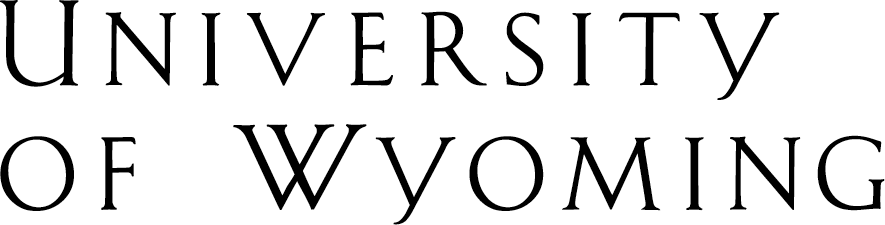 Office of the Registrar; 1000 East University Ave. •  (307) 766-5272 • fax (307) 766-3960 • e-mail: registrar@uwyo.edu • www.uwyo.edu 